ИНФОРМАЦИОННОЕ ПИСЬМО МЕЖДУНАРОДНАЯ ШКОЛА-КОНФЕРЕНЦИЯ МОЛОДЫХ УЧЕНЫХ «КАВКАЗ В ЕГО ПРОШЛОМ И НАСТОЯЩЕМ: ИСТОРИЯ, АРХЕОЛОГИЯ, КУЛЬТУРА»Северо-Осетинский институт гуманитарных и социальных исследований  им. В.И. Абаева и Северо-Осетинский государственный университет им. К.Л. Хетагурова  проводят 10 -11 февраля 2021 года в г. Владикавказ ежегодную Международную  школу-конференцию «Кавказ в его прошлом и настоящем: история, археология, культура», посвященную Дню российской  академической науки и 105-летию со дня рождения крупного этнолога-кавказоведа, доктора исторических наук Бориса  Александровича Калоева.Программа конференции включает лекции и мастер-классы ведущих ученых СОИГСИ, секционные заседания, экспертную оценку докладов молодых ученых. К участию в Школе-конференции приглашаются молодые ученые, аспиранты и  студенты. Основные направления школы-КОНФЕРЕНЦИИ- этногенетические и этнокультурные процессы на территории Северного Кавказа в эпоху древности и средневековья;- сохранение и изучение археологического, историко-культурного и документального наследия; научное наследие выдающихся исследователей Кавказа и их вклад историко-этнографическое кавказоведение;- этническая культура в условиях общественных трансформаций и внешних влияний;-  социокультурные механизмы формирования российской государственности  и общероссийской идентичности на Северном Кавказе;- современные политические, общественные и культурные  процессы в северокавказском регионеРекомендованные экспертами статьи будут опубликованы в научном журнале «Известия СОИГСИ. Школа молодых ученых», вып. 25-26.  Материалы журнала размещаются в национальной информационно-аналитической системе РИНЦ (ISSN 2310-578X).Конференция проводится в режиме онлайн на платформе Zoom. Участие в работе конференции и публикация материалов бесплатны.ПРАВИЛА ОФОРМЛЕНИЯ СТАТЕЙ Название статьи, аннотация (100-150 слов) и ключевые слова(5-7) на русском и английском языках. Объем – до 0,5 п.л. (14 Times New Roman, 1,5 интервала, стандартные поля). Ссылки на источники (в порядке упоминания) приводятся в конце текста. В тексте в квадратных скобках указывается номер источника и страница. Автоматические сноски не допускаются. Оргкомитет оставляет за собой право отклонять материалы не соответствующие тематике школы-семинара, или превышающие установленный объем.ОБРАЗЦЫ ОФОРМЛЕНИЯ СНОСОКБердяев Н.А. Судьба России. М., 1991. Якимец В.Н., Никовская Л.И. Сложносоставные конфликты // Социологические исследования. 2005. № 8. Государственный архив Российской Федерации (далее – ГАРФ). Ф. Р-7021. Оп. 16. Д. . 3.Регистрационная карта на участие  в работе школы-семинара принимается Оргкомитетомдо 4  февраля 2021 г. прикрепленным файлом по е-mail: soigsi.conf@mail.ru; или по почтовому адресу: . Владикавказ, пр. Мира, 10, СОИГСИ, Гутиевой Э.Ш.(с пометкой «День академической науки»).По вопросам обращаться по телефону:+7 (8672) 53-13-27; 8 -919 -421- 00 -81 – Гутиева Эльвира Шамильевна – кин зав. НОЦ СОИГСИ; тел./факс: 8(8672) 53-69-61по электронной почте:soigsi.conf@mail.ru;Просьба довести данную информацию до всех заинтересованных лиц.Северо-Осетинский институт гуманитарных и социальных исследований им. В.И. Абаева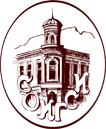      (СОИГСИ ВНЦ РАН)ФГБОУ ВО Северо-Осетинский государственныйуниверситет им. К.Л.Хетагурова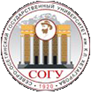 Регистрационная картаучастника международной  школы - конференции «Кавказ в его прошлом и настоящем: история, археология, культура», посвященной Дню академической наукиФамилия:___________________________Имя, отчество:_______________________Организация: ________________________Ученая степень, звание: _______________Должность:__________________________Почтовый адрес, индекс___________________________________________________Телефон: ____________________________Факс: _______________________________E-mail: ______________________________Форма участия: Название доклада: ____________________________________________________________________________________________Соавторы: